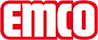 emco Bauemco DIPLOMAT Original Large With ribbed carpet insert and scraper bar 512 LRKModel512 LRKLoadNormalSupport chassisMade using rigid aluminium with sound absorbing insulation on the undersideSupport chassis colourStandard natural anodized Anodised colours for an additional charge: EV3 gold, C33 mid-bronze, C35 black or C31 stainless steelApprox. height (mm)12Tread surfaceRecessed, robust, weather-proof, ribbed carpet strips, also with scraper bars mounted between the profiles.Standard profile clearance approx. (mm)5 mm, rubber spacersAutomatic door systemsProfile gaps, for revolving doors, available in 3mm according to DIN EN 16005ColoursLight grey no. 220Anthracite no. 200Red no. 305Brown no. 485Sand no. 430FlammabilityInsert for Light Grey and Anthracite ribbed carpet colours available on request (surcharge applicable) with fire classification Cfl-s1 according to EN 13501.ConnectionPlastic-coated steel cableWarranty4 year warrantyWarranty conditions are available at:Insert certified to TÜV PROFiCERT- product interior (Standard)French VOC regulationLEED v4 (outside North America)BREEAM Exemplary LevelBelgian VOC regulationAgBB (Committee for Health-related Evaluation of Building Products)MVV TB Appendix 8, 9 / ABGPile material100% PP (polypropylene)Colour fastness to artificial light ISO 105-B02good 6Colour fastness to rubbing ISO 105 X12good 4Colour fastness to water ISO 105 E01good 5DimensionsMat width:.........................mm (bar length)Mat depth:.........................mm (walking direction)Contactemco Bautechnik GmbH · Breslauer Straße 34 - 38 · D-49808 Lingen (Ems) · Germany · Phone: +49 (0) 591/9140-500 · Fax: +49 (0) 591/9140-852 · Email: bau@emco.de · www.emco-bau.com